111學年度第1學期「室內樂作品欣賞與實習」課程修課甄選公告你是喜歡音樂、擅長樂器或聲樂的音樂才子／才女嗎？想接受專業老師的指導，讓你的造詣更上一層樓嗎？甄選說明：「室內樂作品欣賞與實習」通識課程修課學生採校內公開甄選方式，不限年級，甄選通過者始可選修本課程，並成為「長庚室內樂集」生力軍～課程教師：通識中心老師(美國辛辛那提音樂學院鋼琴演奏博士)甄選對象：具有榮譽感及進取心之音樂熱血青年具備3年以上聲樂或西樂樂器訓練之好手（器樂包括：鋼琴、弦樂、木管、銅管、打擊樂）甄選時間：2022年9月20日(二) 下午6：10開始（若有課請於報名時告知）甄選地點：管理大樓8樓 老師研究室甄選方式：請自備甄選樂器簡易視譜能力自選一組大小調音階及琶音（無音高擊樂及聲樂除外）自選曲一首報名方式：請下載此簡章內報名表，填寫完畢後送至管理大樓8樓「周悅如老師研究室」報名時間：即日起至9月20日(二)中午12：00為止，俾利安排徵選時間。課程時間：學期課，上課時間另議，2學分（請在報名表上註明可配合時間）如有任何疑問可E-mail： yuehjuc@mail.cgu.edu.tw 洽詢公告單位：通識中心           聯 絡 人：周悅如老師（分機3635）					長庚大學通識教育中心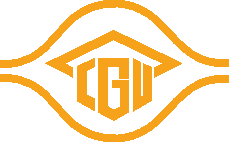 「室內樂作品欣賞與實習」課程修課甄選報名表報名日期：    年   月    日                         報名編號：姓名：系級：樂器：學齡：自選曲目：作者：時間長度：自選曲目：作者：時間長度：聯絡方式電郵：手機：寢機：聯絡方式電郵：手機：寢機：簽名：簽名：